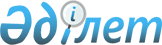 Об утверждении перечня заемщиков по негосударственным займам, обеспеченным государственными гарантиями, погашение и обслуживание которых предусмотрено в республиканском бюджете на 2008 годПостановление Правительства Республики Казахстан от 25 февраля 2008 года N 186

      В соответствии с  постановлением  Правительства Республики Казахстан от 20 марта 2007 года N 225 "Об утверждении Правил исполнения республиканского и местных бюджетов" Правительство Республики Казахстан  ПОСТАНОВЛЯЕТ: 

      1. Утвердить прилагаемый перечень заемщиков по негосударственным займам, обеспеченным государственными гарантиями, погашение и обслуживание которых предусмотрено в республиканском бюджете на 2008 год. 

      2. Настоящее постановление вводится в действие со дня подписания.        Премьер-Министр 

       Республики Казахстан Утвержден          

постановлением Правительства 

Республики Казахстан     

от 25 февраля 2008 года N 186  

  Перечень 

заемщиков по негосударственным займам, 

обеспеченным государственными гарантиями, 

погашение и обслуживание которых предусмотрено 

в республиканском бюджете на 2008 год       1. Акционерное общество "Казахско-Австрийское совместное предприятие "Рахат". 

      2. Акционерное общество "Казахстанско-Турецкое совместное предприятие "Айт-Отель". 

      3. Акционерное общество "Совместное Казахстанско-Турецкое предприятие "Отель Астана". 

      4. Акционерное общество "Совместное Казахстанско-Турецкое предприятие "Окан-Казинтер". 

      5. Государственная акционерная компания "Байланыс-Курылысшы". 

      6. Товарищество с ограниченной ответственностью "Промпластмасса". 
					© 2012. РГП на ПХВ «Институт законодательства и правовой информации Республики Казахстан» Министерства юстиции Республики Казахстан
				